Министерство финансов Республики Карелия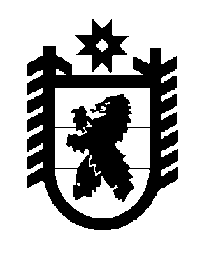 ПРИКАЗг. ПетрозаводскО внесении изменения  в приказ Министерства финансов Республики Карелия от 19 ноября 2009 года № 404П р и к а з ы в а ю:Внести изменения в приказ Министерства финансов Республики Карелия от 19 ноября 2009 года № 404 «Об утверждении Перечня должностей государственной гражданской службы Республики Карелия в Министерстве финансов Республики Карелия, при назначении на которые граждане и при замещении которых государственные гражданские служащие Республики Карелия обязаны представлять сведения о своих доходах, об имуществе и обязательствах имущественного характера, а также сведения о доходах, об имуществе и обязательствах имущественного характера своих супруги (супруга) и несовершеннолетних детей», изложив Перечень должностей государственной гражданской службы Республики Карелия в Министерстве финансов Республики Карелия, при назначении на которые граждане и при замещении которых государственные гражданские служащие Республики Карелия обязаны представлять сведения о своих доходах, об имуществе и обязательствах имущественного характера, а также сведения о доходах, об имуществе и обязательствах имущественного характера своих супруги (супруга) и несовершеннолетних детей в следующей редакции (прилагается).И.о.Министра                                                                            А.А. МаксимовПриложение к приказу Министерства финансов Республики Карелияот        января 2014 года №____Перечень должностей государственной гражданской службы Республики Карелия в Министерстве финансов Республики Карелия, при назначении на которые граждане и при замещении которых государственные гражданские служащие Республики Карелия обязаны представлять сведения о своих доходах, об имуществе и обязательствах имущественного характера, а также сведения о доходах, об имуществе и обязательствах имущественного характера своих супруги (супруга) и несовершеннолетних детей«   24  »января2014 г.№20Первый заместитель министра финансов Республики КарелияЗаместитель министра финансов Республики КарелияЗаместитель министра финансов Республики Карелия – начальник управления Начальник управленияЗаместитель начальника управленияЗаместитель начальника управления - начальник отделаНачальник отделаЗаместитель начальника отделаГлавный контролер-ревизорГлавный специалист отдела государственного долгаГлавный специалист отдела государственной службы и кадровГлавный специалист отдела межбюджетных отношений с органами местного самоуправленияКонтролер-ревизорВедущий специалист отдела государственного долгаВедущий специалист отдела государственной службы и кадровВедущий специалист отдела межбюджетных отношений с органами местного самоуправленияВедущий специалист контрактного отделаСпециалист 1 категории контрактного отдела